中联办深圳培训中心简介中联办深圳培训中心地处深圳南山区西丽湖畔，地理位置优越，距深圳湾口岸15公里（车程约15分钟），距罗湖口岸27公里，距深圳宝安机场25公里，距广州130公里。交通指引地铁5号线、公交车：N5路、101路、104路、M203路、226路、237路、240路、B736路、B796路、B797路到动物园下车即可。联系方式地址：深圳市南山区丽紫路1号、丽荆路1号电话：（86-755）8668 8888　住宿连络人：付强 15989370847电邮：bauhiniavilla@hkctshotels.com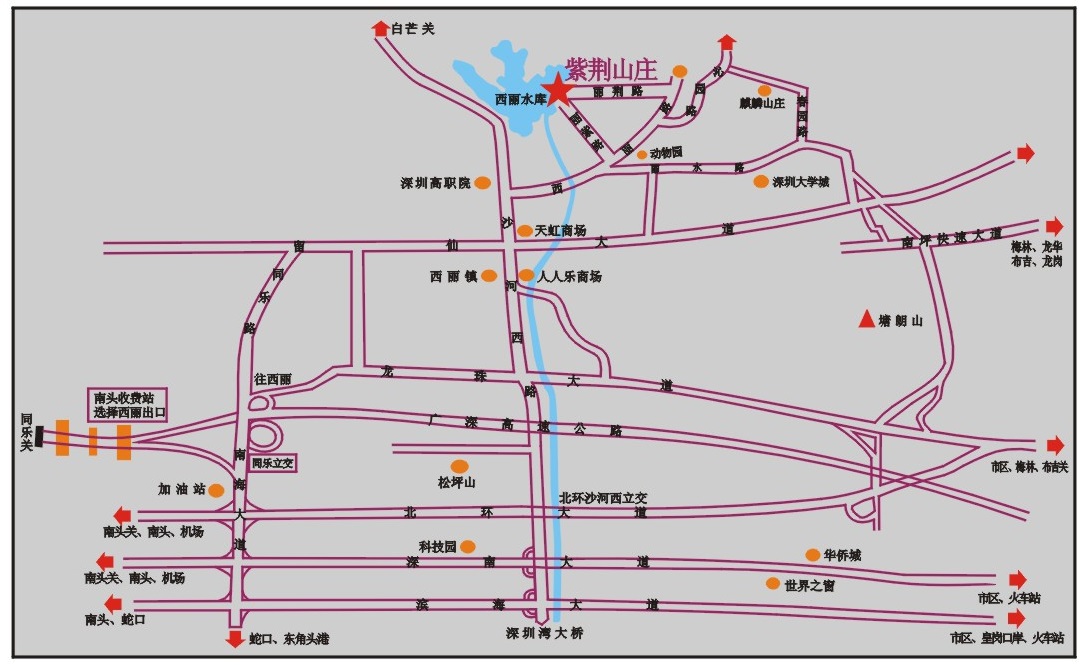 